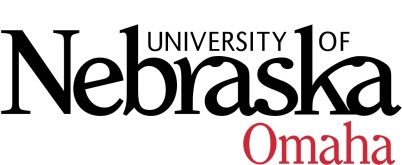 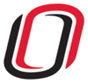 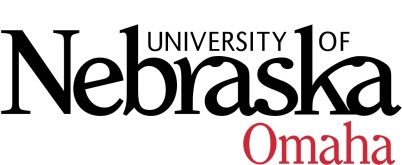 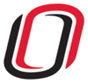 UNIVERSITY OF NEBRASKA AT OMAHAEDUCATIONAL POLICY ADVISORY COMMITTEEMinutesFriday, April 9, 2021CurriculumReport Items: Approved by CommitteeOnline delivery Bachelor of Arts and Bachelor of Science Political ScienceOnline delivery Spanish Graduate CertificateProgram Inactivation DCS Undergraduate concentration Civic LeadershipNew Courses – Rolled backBSAD 8416/LAWS 4410 Diversity, Equity, and Inclusion Solutions for Minimizing Risk, 3cr. MLTI 3000 Multidisciplinary Foundations Seminar, 3cr. New Courses – Approved pending minor editsMATH 4970 Seminar in Applied Mathematics, 3cr. MUS 1170 Foundations of Music Technology –SPED 2300 Special Education Law & Individual Education Plans, 3cr. New Courses - ApprovedTED 2370 The Creative Arts in Early Childhood Education, 3cr. TED 2390 Sociocultural Understandings of Infants and Toddlers, 3cr. Revised Courses – Approved pending minor editsPSYC 1020 Introduction to Psychology II (credit hours reduced to 3 from 4, removal of Laboratory component)BLST 2100 Black American Culture (syllabus revised)ENGL 4980 Topics Independent Study (credit hours changed 1-3 to 3)MUS 2200 Audio Recording Techniques I (change in level 4200 to 2200)MUS 3210 Audio Recording Techniques II (change in level 4210 to 3210)SOC 8550 Organizational Culture (syllabus revised)SOC 8600 Seminar in Social Organization (syllabus revised)SOC 8626/4620 Applied Formal Organizations (syllabus revised)Revised Courses – ApprovedBLST/PSCI 2130 African Politics (syllabus revised)GERO 8920 Special Studies in Gerontology (teaching component from Lecture to Indep Study/Research)MUS 4290 Music Capstone Project (change in credit hours 3 to 1)SOC 3840 World Population and Social Issues (syllabus revised)